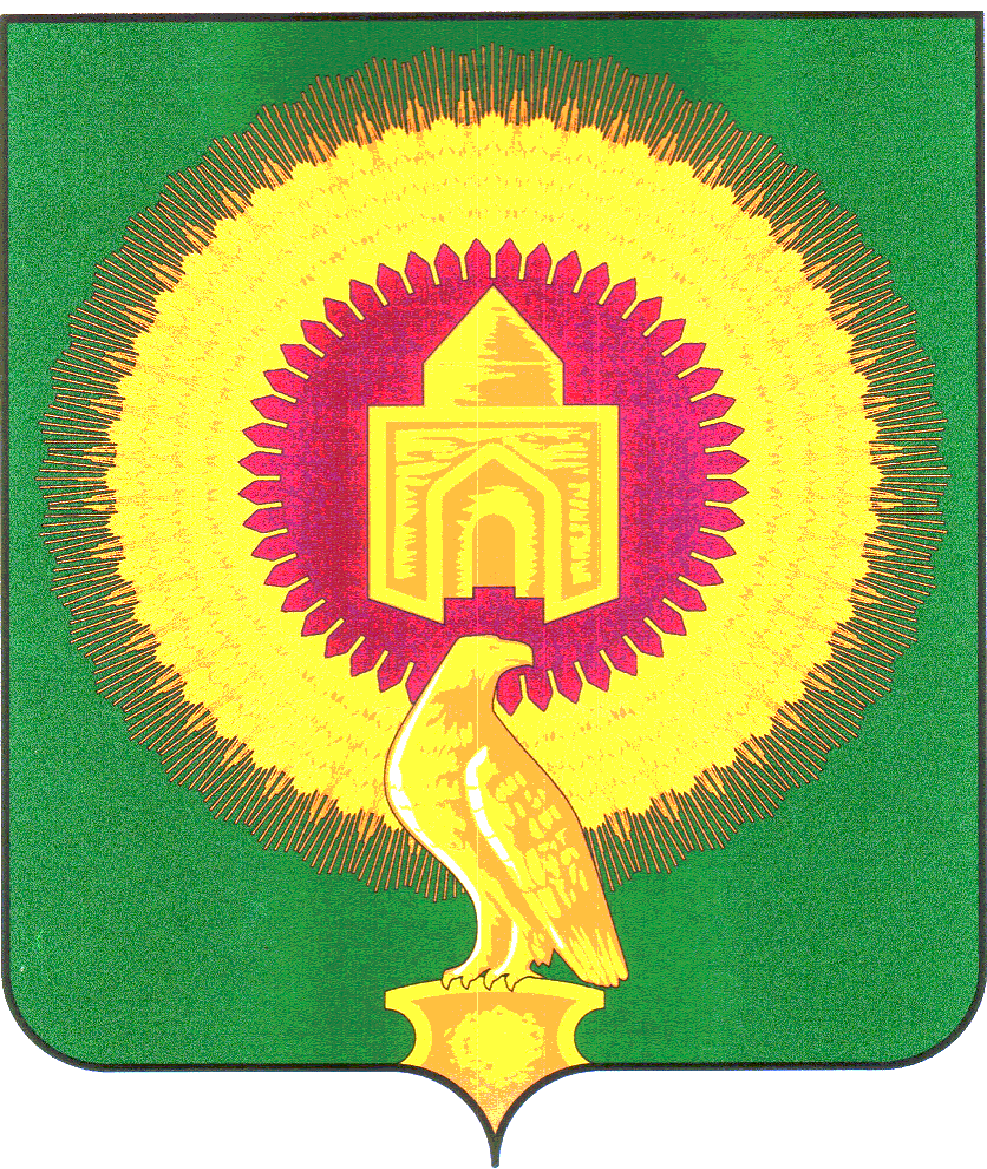 АДМИНИСТРАЦИЯ ВАРНЕНСКОГО МУНИЦИПАЛЬНОГО РАЙОНАЧЕЛЯБИНСКОЙ ОБЛАСТИКомиссия по соблюдению требований  к служебному поведению муниципальных служащих Варненского муниципального района Челябинской области и урегулированию конфликта интересов ПРОТОКОЛ № 3с. Варна	             10 августа 2020 г.Состав комиссии:Председательствовал:1. Парфёнов Е.А. – первый заместитель главы Варненского муниципального района Челябинской областиЧлены комиссии:2. Маклаков А.В. – управляющий делами администрации Варненского муниципального района Челябинской области, заместитель председателя комиссии;3.  Лященко О.В. – председатель Собрания депутатов Варненского муниципального района Челябинской области (по согласованию)4. Прохорова Е.С. – начальник Управления социальной защиты населения Варненского муниципального района Челябинской области. 5.  Дубкова Л.С. – начальник юридического отдела администрации Варненского муниципального района Челябинской области;6. Ловчикова Т.М – директор МУДО «Варненская ДШИ», руководитель Общественной приемной Губернатора Челябинской области в Варненском  районе7.   Чернакова Г.Г. – председатель Совета ветеранов Варненского районаСекретарь комиссии:8. Демьяновская О.Ю. – начальник отдела муниципальной службы и кадров администрации Варненского муниципального района Челябинской областиПриглашенные (без права участия в голосовании): Я. – заместитель главы Варненского муниципального района – начальник Управления образования Администрации Варненского муниципального района.Число членов комиссии, принимающих участие в заседании Комиссии, составляет 8 человек. Число членов комиссии, не замещающих должности муниципальной службы в органе местного самоуправления муниципального образования, составляет 2 человека (не менее 1/4 от общего числа членов Комиссии), из них присутствует на заседании комиссии 2 человека. Кворум для проведения заседания Комиссии (2/3 от общего числа членов Комиссии) имеется.ПОВЕСТКА ДНЯ: 1. Рассмотрение уведомления о намерении выполнять иную оплачиваемую работу от заместителя главы Варненского  муниципального района – начальника Управления образования администрации Варненского муниципального района Яруш Людмилы Юрьевны.СЛУШАЛИ:	1. Демьяновскую О.Ю. – секретаря комиссии, которая  ознакомила  членов комиссии с уведомлением  Я.  о намерении выполнить иную оплачиваемую работу, а именно  по совместительству преподавать в МОУ Гимназия им.К.Орфа с.Варна в качестве учителя мировой художественной литературы и руководителя кружка «Школа Лидера», «Радуга общения» в период с 1 сентября 2020 по 31 мая 2021 учебного года.В целях более полного изучения рассматриваемого уведомления представлены следующие документы:- копия трудового договора от 6 августа 2020 г. - копия расписания занятий учителя мировой художественной культуры и руководителя кружка «Школа Лидера», Радуга общения» Яруш Л.Ю.В соответствии с частью 2 статьи 11 Федерального закона от 2 марта 2007 года №25-ФЗ «О муниципальной службе в Российской Федерации» муниципальный служащий, за исключением муниципального служащего, замещающего должность главы местной администрации по контракту, вправе с предварительным письменным уведомлением представителя нанимателя (работодателя) выполнять иную оплачиваемую работу, если это не повлечет за собой конфликт интересов и если иное не предусмотрено настоящим Федеральным законом.  На основании статьи 14.1 настоящего Федерального закона под конфликтом интересов понимается ситуация, при которой личная заинтересованность (прямая или косвенная) муниципального служащего влияет или может повлиять на объективное исполнение им должностных обязанностей и при которой возникает или может возникнуть противоречие между личной заинтересованностью муниципального служащего и законными интересами граждан, организаций, общества, Российской Федерации, субъекта Российской Федерации, муниципального образования, способное привести к причинению вреда этим законным интересам граждан, организаций, общества, Российской Федерации, субъекта Российской Федерации, муниципального образования. Под личной заинтересованностью муниципального служащего понимается возможность получения муниципальным служащим при исполнении должностных обязанностей доходов (неосновательного обогащения) в денежной либо натуральной форме, доходов в виде материальной выгоды непосредственно для муниципального служащего, членов его семьи или лиц, указанных в пункте 5 части 1 статьи 13 настоящего Федерального закона, а также для граждан или организаций, с которыми муниципальный служащий связан финансовыми или иными обязательствами.   Прошу рассмотреть и принять соответствующее решение.	2. Я, которая пояснила, что расписание занятий предусматривает выполнение работы в рабочие дни, но в нерабочее время: с 12.30 до 14.00 и с 17.00 до 19.00, что никак не повлияет на выполнение обязанностей по основному месту работы.   Обязанности в качестве педагога не соприкасаются с обязанностями заместителя главы района – начальника Управления образования и не приводят к конфликту интересов.	Я.  обязуется  при выполнении указанной работы соблюдать требования предусмотренные статьей 12.1 Федерального закона от 25.12.2008г. № 273-ФЗ «О противодействии коррупции».	3. Выслушав и обсудив вопрос с членами комиссии Парфенов Е.А., предложил вынести на голосование вопрос о согласовании выполнения иной оплачиваемой работы заместителем главы Варненского муниципального района – начальником Управления образования администрации Варненского муниципального района Я. в качестве учителя мировой художественной литературы и руководителя кружка «Школа Лидера», «Радуга общения» в период с 1 сентября 2020 по 31 мая 2021 учебного года в МОУ Гимназия им.К.Орфа с.Варна Результаты голосования:  За – 8 человекПротив – 0 человек По результатам голосования вынесено следующее решение.РЕШЕНИЕ: 1. Установить, что иная оплачиваемая работа, выполняемая муниципальным служащим,  не влияет и не может повлиять на объективное исполнение им должностных обязанностей, при котором возникает или может возникнуть противоречие между личной заинтересованностью муниципального служащего и законными интересами граждан, организаций, общества, Российской Федерации,  муниципального образования, способное привести к причинению вреда этим законным интересам граждан, организаций, общества, Российской Федерации, муниципального образования, следовательно, соблюдены требования об урегулировании конфликта интересов.2. Дать Я. согласие на выполнение иной оплачиваемой работы в качестве учителя мировой художественной литературы и руководителя кружка «Школа Лидера», «Радуга общения» в МОУ Гимназия им.К.Орфа с.Варна, так как это не повлечет за собой конфликт интересов, предусмотренный статьей 14.1 Федерального закона от 2 марта 2007 года № 25-ФЗ «О муниципальной службе в Российской Федерации», в период с 1 сентября 2020 по 31 мая 2021 учебного года.3. Обязать Я. в случае изменения графика выполнения иной оплачиваемой работы, а также иных обстоятельств, связанных с выполнением такой работы, уведомить работодателя в соответствии с Порядком уведомления муниципальными служащими Варненского муниципального района Челябинской области о намерении выполнять иную оплачиваемую работу.Подписи:Председатель комиссии 	Парфенов Е.А.	_______________________               								подписьЧлены комиссии: 		Лященко О.В. 	_______________________                          								подпись               			Маклаков А.В.   	_______________________                          								подписьПрохорова Е.С.   	_______________________                          								подпись         				Дубкова Л.С.		_______________________                          								подписьЛовчикова Т.М. 	_______________________                          								подписьЧернакова Г.Г. 	_______________________                          								подписьПротокол вела секретарь комиссии  Демьяновская О.Ю. ___________________подпись